Министерство образования и молодежной политики Рязанской областиОГБПОУ «Кадомский технологический техникум»В ПОМОЩЬ ПРЕПОДАВАТЕЛЮИ МАСТЕРУ П/О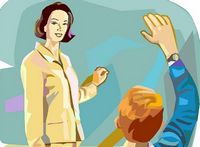 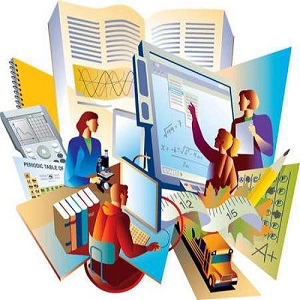 Разработка плана урока                                     Методист техникума Терёхина  Р.П.Кадом Структура урока – совокупность элементов урока обеспечивающая его целостность и сохранность основных характеристик урока при различных вариантах.Структурные элементы урока.Организация начала урока (2-3 минуты). Заинтересовать обучающихся, привлечь их внимание к уроку, сообщить тему и цель урока.Проверка домашнего задания (10-15 минут). Определённый уровень усвоенного материала предыдущей темы и подготовка обучающихся к восприятию новой информации.Основная часть. Изучение нового материала (45-50 минут). Научное, увлекательное, доступное изложение нового материала с привлечением учащихся.IV. Первичное закрепление знаний (15-20 минут). Можно использовать специальные задания после объяснения нового материала. Провести беседу с целью выработки умений и применения знаний.Подведение итогов урока (2-3 минуты). Выяснить чему научились дети на уроке, что узнали нового и аргументировать оценку знаний учащихся.Информация о домашнем задании (3-5 минуты). Сообщение домашнего задания и разъяснение способов его выполнения.Разработка плана урока.План урока – конечный результат подготовительной работы преподавателя.Он составляется на основе тематического планирования с учётом эффективности изучаемой темы.В плане указывается:1. – тема,    - тип,    - вид.2. Цель урока (образовательная, воспитательная, развивающая).3. Оборудование.4. Литература.5. Структура урока (указывается время на каждый этап урока).Учитель в процессе подготовки к уроку определяет, какие понятия подлежат особому усвоению. Тексты для записи на доске должны быть точно продуманы и записаны.Преподаватели математики, физики, химии, информатики и др. дисциплин записывают в конспекте урока решение задач, которые будут предложены студентам и учащимся  на уроке.Преподаватель  продумывает заранее вопросы для опроса и записывает их в конспекте, а так же намечает домашнее задание.Молодым специалистам рекомендуется составлять подробные конспекты уроков.Примерная форма плана урока представлена в приложении 1 и 2.Форма плана урока в приложении 1 для более опытных преподавателей. Для начинающих педагогов рекомендую составлять план урока по приложению 2.Нестандартные уроки их характеристика.С середины 70-х годов в отечественной школе обнаружилась опасная тенденция снижения интереса школьников к занятиям. На это массовая школа ответила практически нестандартными уроками, имеющими главной целью возбуждение и удержание интереса учащихся к учебному труду.НЕСТАНДАРТНЫЙ УРОК - это импровизированное учебное занятие, имеющее нетрадиционную структуру.ТИПЫ НЕСТАНДАРТНЫХ УРОКОВ:1.уроки - «погружения»2.уроки - деловые игры3. уроки – пресс-конференции4. уроки – соревнования5. уроки типа КВН6. театрализованные уроки7. уроки – консультации8. компьютерные уроки9. уроки – творчества10. уроки – аукционы11. уроки – зачёты12. уроки – формулы13. уроки – конкурсы14. уроки – игры15. уроки – суды16. уроки – фантазии17. уроки – концерты.В разряд не стандартных уроков попали некоторые типы занятий, которые фигурировали, как вспомогательные, внеклассные, внеурочные.Нестандартные уроки больше нравятся учащимся, поэтому следует практиковать такие уроки.Но превращать нестандартные уроки в главную форму работы нецелесообразно из-за большой потери времени, невысокой результативности.НЕТРАДИЦИОННЫМИ МОГУТ БЫТЬ И ЛЕКЦИИ1.      Урок – лекция «Визуализация»- т.е. информация такой лекции выполняется в таблицах и опорных схемах.2.      Урок – лекция «Парадокс» - т.е. преподаватель умышленно допускает неточности, заранее предупредив об этом учащихся.Цель – развить внимание и критичность мышления учащихся опираясь на их имеющийся опыт и знания.3.      «Бинарные» лекции – т.е. лекции ведут два преподавателя.Выделяют несколько вариантов её проведения:1.      Лекцию читают два преподавателя по педагогике, но один даёт новый материал, а второй проводит дискуссию или беседу.3.      Преподаватель педагогики и психологии.ВЫВОД: нестандартные уроки – это необычные по замыслу, организации и методики их проведения. Они больше нравятся учащимся, чем традиционные уроки. Поэтому практиковать такие уроки нужно всем преподавателям, но не превращать их в главную форму обучения.Приложение 1.ПЛАН УРОКА (для более опытных преподавателей)Дата ___________________                  Группа ____________________Дата ___________________                  Группа ____________________Дата ___________________                  Группа ____________________Тема:_____________________________________________________________________________________________________________________________________________________________________________________________________________________________________________________________________________________________________________________________Цель  урока____________________________________________________________________________________________________________________________________________________________________________________________________________________________________________________________________________________________________________________________________________________________________________________________________________________________________Основные учебные элементы для усвоения: _____________________________________________________________________________________________________________________________________________________________________________________________________________________________________________________________________________________________________________________________________________________________________________________________________________________________________________________________________________________________________________________________________________________________________________________________________________________________________________________________________________________________________________________________________________________________________________________________________________________________________________________________________________________________________________________________________________________________________________________________________________________________________________________________________________________________________________________________________________________________________________________________Планируемый результат: ___________________________________________________________________________________________________________________________________________________________________________________________________________________________________________________________________________________________________________________________________________________________________________________________________________________________________________________________________________________________________________________________________________________________________________________________________________________________________________________________________________________________________________________________________________________________Задачи урока:________________________________________________________________________________________________________________________________________________________________________________________________________________________________________________________________________________________________________________________________________________________________________________________________________________________________________________________________________________________________________________________________________________________________________________________________________________________________________________________________________________________________________________________________________________________________________Организационная форма  обучения:_____________________________________________________________________________________________________________________________________________________________________________________________________________________________________________________________________________________________________Методы обучения: _______________________________________________________________________________________________________________________________________________________________________________________________________________________________________________________________________________________________________________________________________________________________________________________________________________________________Методы контроля:__________________________________________________________________________________________________________________________________________________________________________________________________________________________________________________________________________________________________________________Средства обучения:_________________________________________________________________________________________________________________________________________________________________________________________________________________________________________________________________________________________________________________Задания для самостоятельной работы (или задания на дом): _________________________________________________________________________________________________________________________________________________________________________________________________________________________________________________________________________________________________________________________________________________________________________________________________________________________________________________________________________________________________________________________________________________________________________________________________________________Приложение 2.ПЛАН УРОКА    (для начинающих преподавателей)Урок №________      Дата _________                  Группа ____________________Урок №________     Дата __________                Группа ____________________Урок №________     Дата _________                  Группа ____________________Организационный момент _________ мин.Цель урока: _________________________________________________________________________________________________________________________________________________________________________________________________________Тема урока:________________________________________________________________________________________________________________________________________________________________________________________________________Вопросы к теме урока: (Изложение нового материала _________ мин.)________________________________________________________________________________________________________________________________________________________________________________________________________________________________________________________________________________________________________________________________________________________________________________________________________________________________________________________________________________________________________________________________________________________________________________________________________________________________________________________________________________________________________________________________________________________________________________________________________________________________________________________________________________________________________________________________________________________________________________________________________________________________________________________________________________________________________________________________________________________________________________________________________________________________________________________________________________________________________________________________________________Вопросы для закрепления:  (Закрепление _______ мин.)____________________________________________________________________________________________________________________________________________________________________________________________________________________________________________________________________________________________________________________________________________________________________________________________________________________________________________________________________________________________________________________________________________________________________________________________________________________________________________________________________________________________________________________________________________________________________________________Наглядные пособия и технические средства: ________________________________________________________________________________________________________________________________________________________________________________________________________________________Задания на дом ________ мин._____________________________________________________________________________Повторение:__________________________________________________________________№ п/пВопросы (для опроса учащихся)Фамилия уч-сягруппазаметки(опрос _________ мин.)